Urząd Gminy JakubówUrząd Gminy Jakubówul. Mińska 15, 05 - 306 Jakubówtel. 25-757-91-90, fax 25 759-97-19www.jakubow.plmail: sekretariat@jakubow.plKarta usługNr ORO.0143.7.2013Wymeldowanie z pobytu stałegoWymeldowanie z pobytu stałegoWymeldowanie z pobytu stałegoMiejsce załatwienia sprawy:Miejsce załatwienia sprawy:Miejsce załatwienia sprawy: Referat Organizacyjno - Administracyjny Pokój nr 10, tel. 25 758 20 51, e-mail: m.michalczyk@jakubow.pl Godziny urzędowania:                                       poniedziałek            730 – 1700                                       wtorek – piątek       730 – 1530                                       czwartek                 dzień wewnętrzny Referat Organizacyjno - Administracyjny Pokój nr 10, tel. 25 758 20 51, e-mail: m.michalczyk@jakubow.pl Godziny urzędowania:                                       poniedziałek            730 – 1700                                       wtorek – piątek       730 – 1530                                       czwartek                 dzień wewnętrzny Referat Organizacyjno - Administracyjny Pokój nr 10, tel. 25 758 20 51, e-mail: m.michalczyk@jakubow.pl Godziny urzędowania:                                       poniedziałek            730 – 1700                                       wtorek – piątek       730 – 1530                                       czwartek                 dzień wewnętrznyOsoba do kontaktu:Osoba do kontaktu:Osoba do kontaktu:Monika Michalczyk – inspektor ds. wojskowych , ewidencji ludności, dowodów osobistych, obrony cywilnej i zarządzania kryzysowego.Monika Michalczyk – inspektor ds. wojskowych , ewidencji ludności, dowodów osobistych, obrony cywilnej i zarządzania kryzysowego.Monika Michalczyk – inspektor ds. wojskowych , ewidencji ludności, dowodów osobistych, obrony cywilnej i zarządzania kryzysowego.Sposób załatwienia sprawy:Sposób załatwienia sprawy:Sposób załatwienia sprawy:Wymeldowania dokonuje się poprzez wypełnienie i złożenie formularza „Zgłoszenie    wymeldowania z miejsca pobytu stałego”. Przyjęcie zgłoszenia powoduje wydanie zaświadczenia o wymeldowaniu.Wymeldowania dokonuje się poprzez wypełnienie i złożenie formularza „Zgłoszenie    wymeldowania z miejsca pobytu stałego”. Przyjęcie zgłoszenia powoduje wydanie zaświadczenia o wymeldowaniu.Wymeldowania dokonuje się poprzez wypełnienie i złożenie formularza „Zgłoszenie    wymeldowania z miejsca pobytu stałego”. Przyjęcie zgłoszenia powoduje wydanie zaświadczenia o wymeldowaniu.Wymagane dokumenty:Wymagane dokumenty:Wymagane dokumenty:Wypełniony druk Zgłoszenie wymeldowania z miejsca pobytu stałego (odrębny dla każdej osoby, również dla dziecka)2.    Do wglądu:- dowód osobisty lub inny dokument potwierdzający tożsamość- pełnomocnictwo – (jeżeli został ustanowiony pełnomocnik) udzielone na piśmie lub zgłoszone do protokołu, po okazaniu przez pełnomocnika do wglądu jego dowodu osobistego lub innego dokumentu stwierdzającego tożsamość        Wypełniony druk Zgłoszenie wymeldowania z miejsca pobytu stałego (odrębny dla każdej osoby, również dla dziecka)2.    Do wglądu:- dowód osobisty lub inny dokument potwierdzający tożsamość- pełnomocnictwo – (jeżeli został ustanowiony pełnomocnik) udzielone na piśmie lub zgłoszone do protokołu, po okazaniu przez pełnomocnika do wglądu jego dowodu osobistego lub innego dokumentu stwierdzającego tożsamość        Wypełniony druk Zgłoszenie wymeldowania z miejsca pobytu stałego (odrębny dla każdej osoby, również dla dziecka)2.    Do wglądu:- dowód osobisty lub inny dokument potwierdzający tożsamość- pełnomocnictwo – (jeżeli został ustanowiony pełnomocnik) udzielone na piśmie lub zgłoszone do protokołu, po okazaniu przez pełnomocnika do wglądu jego dowodu osobistego lub innego dokumentu stwierdzającego tożsamość        Formularz do pobrania:Formularz do pobrania:Formularz do pobrania:Druk Zgłoszenie wymeldowania z miejsca pobytu stałego, druk do złożenia pełnomocnictwa oraz wniosek o wydanie zaświadczenia można pobrać w Urzędzie Gminy – pokój nr 10, bądź skorzystać z załączonych wzorów druków.Druk Zgłoszenie wymeldowania z miejsca pobytu stałego, druk do złożenia pełnomocnictwa oraz wniosek o wydanie zaświadczenia można pobrać w Urzędzie Gminy – pokój nr 10, bądź skorzystać z załączonych wzorów druków.Druk Zgłoszenie wymeldowania z miejsca pobytu stałego, druk do złożenia pełnomocnictwa oraz wniosek o wydanie zaświadczenia można pobrać w Urzędzie Gminy – pokój nr 10, bądź skorzystać z załączonych wzorów druków.Opłaty:Opłaty:Opłaty:Nie podlega opłacie.17 zł – za wydanie zaświadczeniaNie podlega opłacie skarbowej wydanie zaświadczenia w sprawach wymienionych w art. 2 ust. 1 ustawy z dnia 16 listopada 2006r. o opłacie skarbowej (Dz. U. z 2014r., poz. 1628).17 zł – opłata skarbowa za złożenie pełnomocnictwa (w przypadku, gdy osoba zgłaszająca wymeldowanie z pobytu stałego działa przez pełnomocnika).* opłaty dokonuje się na konto bankowe Urzędu Gminy Jakubów 61 9226 0005 0050 0294 2000 0010 (w rubryce tytułem wpisać „za pełnomocnictwo”).Nie podlega opłacie.17 zł – za wydanie zaświadczeniaNie podlega opłacie skarbowej wydanie zaświadczenia w sprawach wymienionych w art. 2 ust. 1 ustawy z dnia 16 listopada 2006r. o opłacie skarbowej (Dz. U. z 2014r., poz. 1628).17 zł – opłata skarbowa za złożenie pełnomocnictwa (w przypadku, gdy osoba zgłaszająca wymeldowanie z pobytu stałego działa przez pełnomocnika).* opłaty dokonuje się na konto bankowe Urzędu Gminy Jakubów 61 9226 0005 0050 0294 2000 0010 (w rubryce tytułem wpisać „za pełnomocnictwo”).Nie podlega opłacie.17 zł – za wydanie zaświadczeniaNie podlega opłacie skarbowej wydanie zaświadczenia w sprawach wymienionych w art. 2 ust. 1 ustawy z dnia 16 listopada 2006r. o opłacie skarbowej (Dz. U. z 2014r., poz. 1628).17 zł – opłata skarbowa za złożenie pełnomocnictwa (w przypadku, gdy osoba zgłaszająca wymeldowanie z pobytu stałego działa przez pełnomocnika).* opłaty dokonuje się na konto bankowe Urzędu Gminy Jakubów 61 9226 0005 0050 0294 2000 0010 (w rubryce tytułem wpisać „za pełnomocnictwo”).Czas załatwienia sprawy:Czas załatwienia sprawy:Czas załatwienia sprawy:Niezwłocznie – w dniu zgłoszeniaNiezwłocznie – w dniu zgłoszeniaNiezwłocznie – w dniu zgłoszeniaTryb odwoławczy:Tryb odwoławczy:Tryb odwoławczy:Nie przysługujeNie przysługujeNie przysługujePodstawa prawnaPodstawa prawnaPodstawa prawna1. Ustawa z dnia 24 września 2010r. o ewidencji ludności (Dz. U. Nr 217, poz. 1427 ze zm.)2.Rozporządzenia MSW z dn. 29 września 2011r. w sprawie określania wzorów i sposobu wypełniania formularzy stosowanych przy wykonywaniu obowiązku meldunkowego (Dz. U. Nr 220 poz. 1306 ze zm.)3. Ustawa z dn. 14 czerwca 1960r. Kodeks Postępowania Administracyjnego (Dz. U. z 2013r. poz. 267 ze zm.)4. Ustawa z dn. 16 listopada 2006r. o opłacie skarbowej (Dz. U. z 2014r. poz. 1628 ze zm.)1. Ustawa z dnia 24 września 2010r. o ewidencji ludności (Dz. U. Nr 217, poz. 1427 ze zm.)2.Rozporządzenia MSW z dn. 29 września 2011r. w sprawie określania wzorów i sposobu wypełniania formularzy stosowanych przy wykonywaniu obowiązku meldunkowego (Dz. U. Nr 220 poz. 1306 ze zm.)3. Ustawa z dn. 14 czerwca 1960r. Kodeks Postępowania Administracyjnego (Dz. U. z 2013r. poz. 267 ze zm.)4. Ustawa z dn. 16 listopada 2006r. o opłacie skarbowej (Dz. U. z 2014r. poz. 1628 ze zm.)1. Ustawa z dnia 24 września 2010r. o ewidencji ludności (Dz. U. Nr 217, poz. 1427 ze zm.)2.Rozporządzenia MSW z dn. 29 września 2011r. w sprawie określania wzorów i sposobu wypełniania formularzy stosowanych przy wykonywaniu obowiązku meldunkowego (Dz. U. Nr 220 poz. 1306 ze zm.)3. Ustawa z dn. 14 czerwca 1960r. Kodeks Postępowania Administracyjnego (Dz. U. z 2013r. poz. 267 ze zm.)4. Ustawa z dn. 16 listopada 2006r. o opłacie skarbowej (Dz. U. z 2014r. poz. 1628 ze zm.)Informacje dodatkoweInformacje dodatkoweInformacje dodatkoweOsoba,  która opuszcza miejsce pobytu stałego obowiązana jest wymeldować się.Osoba może się wymeldować z miejsca pobytu stałego dokonując zameldowania w nowym      miejscu pobytu.Zgłoszenie wymeldowania z pobytu stałego można złożyć w formie pisemnej lub w formie   dokumentu elektronicznego przy wykorzystaniu środków komunikacji elektronicznej, na zasadach określonych w ustawie z dnia 17 lutego 2005r. o informatyzacji działalności podmiotów realizujących zadania publiczne (Dz. U. z 2013r. poz. 235 oraz z 2014r. poz. 183).Wymeldowania z pobytu stałego można dopełnić przez pełnomocnika, legitymującego siępełnomocnictwem udzielonym w formie, o której mowa w art. 33 § 2 ustawy z dnia 14 czerwca 1960r. – Kodeks postępowania administracyjnego (Dz. U. z 2013 r. poz. 267 ze zm.), po okazaniu przez pełnomocnika do wglądu jego dowodu osobistego lub innego dokumentu potwierdzającego tożsamość.Za osobę nie posiadającą zdolności do czynności prawnych lub posiadającą ograniczoną zdolność do czynności prawnych obowiązek meldunkowy wykonuje jej przedstawiciel ustawowy, opiekun prawny lub inna osoba sprawująca nad nią faktyczną opiekę w miejscu ich wspólnego pobytu.Osobie na jej wniosek może być wydane zaświadczenie stwierdzające dopełnienie obowiązkuwymeldowania się. Zgłoszenie zgonu dokonane w urzędzie stanu cywilnego, zgodnie z przepisami prawa o aktach stanu cywilnego, zastępuje wymeldowanie osoby zmarłej z miejsca pobytu stałego i czasowego.Osoba,  która opuszcza miejsce pobytu stałego obowiązana jest wymeldować się.Osoba może się wymeldować z miejsca pobytu stałego dokonując zameldowania w nowym      miejscu pobytu.Zgłoszenie wymeldowania z pobytu stałego można złożyć w formie pisemnej lub w formie   dokumentu elektronicznego przy wykorzystaniu środków komunikacji elektronicznej, na zasadach określonych w ustawie z dnia 17 lutego 2005r. o informatyzacji działalności podmiotów realizujących zadania publiczne (Dz. U. z 2013r. poz. 235 oraz z 2014r. poz. 183).Wymeldowania z pobytu stałego można dopełnić przez pełnomocnika, legitymującego siępełnomocnictwem udzielonym w formie, o której mowa w art. 33 § 2 ustawy z dnia 14 czerwca 1960r. – Kodeks postępowania administracyjnego (Dz. U. z 2013 r. poz. 267 ze zm.), po okazaniu przez pełnomocnika do wglądu jego dowodu osobistego lub innego dokumentu potwierdzającego tożsamość.Za osobę nie posiadającą zdolności do czynności prawnych lub posiadającą ograniczoną zdolność do czynności prawnych obowiązek meldunkowy wykonuje jej przedstawiciel ustawowy, opiekun prawny lub inna osoba sprawująca nad nią faktyczną opiekę w miejscu ich wspólnego pobytu.Osobie na jej wniosek może być wydane zaświadczenie stwierdzające dopełnienie obowiązkuwymeldowania się. Zgłoszenie zgonu dokonane w urzędzie stanu cywilnego, zgodnie z przepisami prawa o aktach stanu cywilnego, zastępuje wymeldowanie osoby zmarłej z miejsca pobytu stałego i czasowego.Osoba,  która opuszcza miejsce pobytu stałego obowiązana jest wymeldować się.Osoba może się wymeldować z miejsca pobytu stałego dokonując zameldowania w nowym      miejscu pobytu.Zgłoszenie wymeldowania z pobytu stałego można złożyć w formie pisemnej lub w formie   dokumentu elektronicznego przy wykorzystaniu środków komunikacji elektronicznej, na zasadach określonych w ustawie z dnia 17 lutego 2005r. o informatyzacji działalności podmiotów realizujących zadania publiczne (Dz. U. z 2013r. poz. 235 oraz z 2014r. poz. 183).Wymeldowania z pobytu stałego można dopełnić przez pełnomocnika, legitymującego siępełnomocnictwem udzielonym w formie, o której mowa w art. 33 § 2 ustawy z dnia 14 czerwca 1960r. – Kodeks postępowania administracyjnego (Dz. U. z 2013 r. poz. 267 ze zm.), po okazaniu przez pełnomocnika do wglądu jego dowodu osobistego lub innego dokumentu potwierdzającego tożsamość.Za osobę nie posiadającą zdolności do czynności prawnych lub posiadającą ograniczoną zdolność do czynności prawnych obowiązek meldunkowy wykonuje jej przedstawiciel ustawowy, opiekun prawny lub inna osoba sprawująca nad nią faktyczną opiekę w miejscu ich wspólnego pobytu.Osobie na jej wniosek może być wydane zaświadczenie stwierdzające dopełnienie obowiązkuwymeldowania się. Zgłoszenie zgonu dokonane w urzędzie stanu cywilnego, zgodnie z przepisami prawa o aktach stanu cywilnego, zastępuje wymeldowanie osoby zmarłej z miejsca pobytu stałego i czasowego.Sporządziła:Monika Michalczyk16.09.2016r.Sprawdził: Kierownik ReferatuJustyna MiłaczewskaZatwierdził: WójtHanna Wocial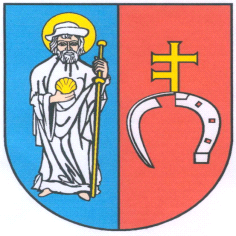 